Data wpływu wniosku …….……………….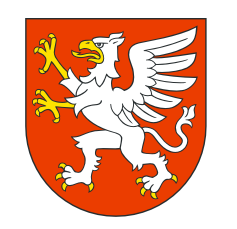                                         WNIOSEK O  PRZYJĘCIE DZIECKA   MIASTO DĘBICA                           DO PRZEDSZKOLA MIEJSKIEGO NR 11 w DĘBICY na rok szkolny 2021/2022Dane dziecka:Deklarowany czas pobytu dziecka w placówce:Dzieci urodzone w 2015 roku mają obowiązek rocznego przygotowania przedszkolnego. Realizacja podstawy programowej w naszym przedszkolu odbywać się będzie w godzinach od 7.30 do 13.30 z godzinną przerwą na posiłekGodziny pobytu dziecka w placówce: od ………………do ………………    Liczba godz.…………..Dane rodziców/opiekunów dziecka:Informacje do wniosku Przedszkolem pierwszego wyboru jest Przedszkole Miejskie Nr ………..W następnej kolejności  Przedszkole Miejskie Nr ……...   oraz Przedszkole Miejskie Nr ……….Wnioski można złożyć maksymalnie w trzech wybranych przedszkolach.W każdym z wniosków jako przedszkole pierwszego wyboru należy wpisać tę samą placówkę.Dodatkowe uwagi, wyjaśnienia rodziców (opiekunów) np. dotyczące stanu zdrowia dziecka, zachowania: …………………………………………………………………………………………………………………………………………………………….............…………………………………………………………………………………………………………………………………………………………………………Dębica, dnia ……………………………….                                             ……………………………………………………………………                                                                                                       Czytelny podpis rodziców/opiekunów prawnychDECYZJA  KOMISJI  REKRUTACYJNEJKandydat spełnia jedno z kryteriów ustawowych –  tak / nie  (właściwe podkreślić)   Kandydat uzyskał ……………. punktów biorąc pod uwagę kryteria samorządowe.Komisja rekrutacyjna na posiedzeniu w dniu …………………………….. :- zakwalifikowała dziecko do Przedszkola Miejskiego Nr  11    na  ............... godzin dziennie na rok szk. 2021/22- nie zakwalifikowała dziecka z powodu ............................................................................................................................................................................................……………………………………………………………………………………………………………………………………………………………………………………..……………………………………………………………………………………………………………………………………………………………………………………..Podpisy przewodniczącego i członków Komisji:…………………………………………………………….…………………………………………………………….…………………………………………………………….OŚWIADCZENIA I ZAŁĄCZNIKI DO WNIOSKUInformacje o rodzinie dziecka Kryteria przyjęcia kandydata - ustawowe
(należy udokumentować zgodnie z ustawą Prawo oświatowe z dn. 14.12.2016 r.)Wielodzietność rodziny kandydata. Liczba dzieci w rodzinie ………….. . Proszę podać imiona i rok urodzenia:……………………………………………………………………………..…………………………………………………………niepełnosprawność dziecka (właściwe podkreślić)   tak / nieniepełnosprawność jednego z rodziców kandydata; (właściwe podkreślić)   tak / nieniepełnosprawność obojga rodziców kandydata; (właściwe podkreślić)   tak / nieniepełnosprawność rodzeństwa kandydata; (właściwe podkreślić)   tak / niesamotne wychowywanie kandydata w rodzinie; (właściwe podkreślić)   tak / nieobjęcie kandydata pieczą zastępczą. (właściwe podkreślić)   tak / nieZałączniki do wniosku potwierdzające spełnienie w/w kryteriów:Orzeczenie o potrzebie kształcenia specjalnego wydane ze względu na niepełnosprawność, orzeczenie 
o niepełnosprawności lub o stopniu niepełnosprawności.Oświadczenie o wielodzietności rodziny kandydata.Prawomocny wyrok Sądu Rodzinnego orzekający rozwód lub separację lub akt zgonu oraz oświadczenie 
o samotnym wychowywaniu dziecka oraz niewychowywaniu żadnego dziecka wspólnie z jego rodzicem.Dokument poświadczający objęcie dziecka pieczą zastępczą.Kryteria samorządowe przyjęcia kandydata według Uchwały Nr XXXI/328/2017 Rady Miejskiej w Dębicy z dnia 27 marca 2017r.1) Pozostawanie obojga rodziców kandydata w zatrudnieniu lub prowadzenie przez nich działalności gospodarczej lub pobieranie nauki w systemie dziennym tak/nie2)  Kontynuacja uczęszczania rodzeństwa kandydata do tego samego przedszkola tak/nie3)  Zapotrzebowanie na korzystanie z opieki i wyżywienia przez co najmniej 9 godzin dziennie tak/nie4)  Wybór przedszkola położonego najbliżej miejsca zamieszkania tak/nie5)  Uczęszczanie pozostałego rodzeństwa kandydata w wieku 7-18 lat do szkół na terenie miasta Dębicy tak/nieZałączniki do wniosku potwierdzające spełnienie w/w kryteriów:Oświadczenie o zatrudnieniu (wpisanie zakładu pracy)  lub prowadzeniu działalności gospodarczej lub pobieraniu nauki w systemie dziennym, umieszczone we Wniosku o przyjęcie dziecka do przedszkola (Załącznik nr 1): Potwierdzenie zapotrzebowania na korzystanie z opieki i wyżywienia przez co najmniej 9 godzin dziennie umieszczone we Wniosku o przyjęcie dziecka do przedszkolaOświadczenia rodzica (Załącznik nr 2):- o kontynuowaniu wychowania przedszkolnego przez rodzeństwo kandydata w tym samym przedszkolu- o uczęszczaniu pozostałego rodzeństwa kandydata w wieku 7-18 lat do szkół na terenie miasta DębicyW przypadku większej liczby kandydatów niż liczba wolnych miejsc, w pierwszej kolejności brane są pod uwagę kryteria ustawowe, a następnie kryteria samorządowe.Wyrażam zgodę na:na uczęszczanie mojego dziecka na zajęcia religii (właściwe podkreślić)   tak / niewykorzystanie fotografii, zdjęć sytuacyjnych i filmów  z udziałem mojego dziecka,  jako materiałów informujących i promujących  osiągnięcia  dzieci i przedszkola(właściwe podkreślić)   tak / niena uczestnictwo mojego dziecka w wycieczkach, wyjazdach i  wyjściach organizowanych przez przedszkole (właściwe podkreślić)   tak / nieOświadczam, że zgodnie z art. 13 ust. 1 i 2 Rozporządzenia Parlamentu Europejskiego i Rady (EU)                    nr 2016/679 z dnia 27 kwietnia 2016r. w sprawie ochrony osób fizycznych w zawiązku z przetwarzaniem danych osobowych i w sprawie swobodnego przepływu takich danych oraz uchylenia dyrektywy 95/46/WE  - RODO zostałam/em  poinformowana/ny, iż :Administratorem danych osobowych dziecka i rodziców/opiekunów prawnych  jest Przedszkole Miejskie       nr 11 w DębicyZ Inspektorem Ochrony Danych Osobowych można się skontaktować e-mailowo : iod@mzo.edu.pl  oraz telefonicznie: 14 68 38 132Dane osobowe dziecka i rodziców/opiekunów prawnych przetwarzane będą w celu przeprowadzenia rekrutacji do Przedszkola Miejskiego nr 11, na podstawie  - art. 6 ust. 1 lit. c i art. 9 ust. 2 lit. h RODO, tj. w celu wykonania obowiązku prawnego nałożonego na administratora, art. 13 oraz art. 130 - 131  ustawy z dnia 14 grudnia 2016 r. Prawo oświatowe (Dz. U.  z 2017r., poz. 59 ze zm.), Odbiorcami danych osobowych są upoważnieni pracownicy administratora, podmioty, którym należy udostępnić dane osobowe na podstawie przepisów prawa, a także te, którym dane zostaną powierzone do zrealizowania celów przetwarzania.Dane osobowe pozyskane w procesie rekrutacji będą przechowywane nie dłużej niż do końca okresu,            w którym dziecko będzie uczęszczało do placówki, a w przypadku nieprzyjęcia do placówki - przez okres jednego roku.Mają Państwo prawo żądania od administratora dostępu do swoich danych osobowych, ich sprostowania, usunięcia lub ograniczenia przetwarzania, prawo do wniesienia sprzeciwu wobec przetwarzania, a także prawo do przenoszenia danych.Mają Państwo prawo wnieść skargę do organu nadzorczego, którym jest Prezes Urzędu Ochrony Danych Osobowych, jeśli uznają Państwo, iż przetwarzanie przez administratora Państwa danych osobowych narusza przepisy dot. ochrony danych osobowych.Podanie danych osobowych jest wymogiem ustawowym. W celu uczestniczenia w  rekrutacji są Państwo zobowiązani do podania danych. Niepodanie danych skutkuje odmową uczestnictwa w rekrutacji.„Jestem świadoma/y odpowiedzialności karnej za złożenie fałszywych oświadczeń i załączników do Wniosku”.              …………………………………………………………………………               …………..……………………………………………………….                                    Matka/opiekun prawny                                                    Ojciec/opiekun prawny Załącznik nr 1Oświadczenie o zatrudnieniu (wpisanie zakładu pracy – nazwa, dane do kontaktu)  lub prowadzeniu działalności gospodarczej lub pobieraniu nauki w systemie dziennym:              …………………………………………………………………………               …………..……………………………………………………….                                 Matka/opiekun prawny                                                        Ojciec/opiekun prawny Załącznik nr 2Oświadczam, że rodzeństwo kandydata kontynuuje  wychowanie przedszkolne w Przedszkolu Miejskim nr …….…w Dębicy :   dotyczy / nie dotyczy (właściwe podkreślić)                 …………………………………………………………………………               …………..……………………………………………………….                                 Matka/opiekun prawny                                                        Ojciec/opiekun prawny Załącznik nr 3Oświadczam, że rodzeństwo kandydata w wieku 7-18 lat uczęszcza do szkół na terenie miasta Dębicy:           dotyczy/nie dotyczy (właściwe podkreślić)                 …………………………………………………………………………               …………..……………………………………………………….                                 Matka/opiekun prawny                                                        Ojciec/opiekun prawny Imię i Nazwisko dzieckaData i miejsce urodzeniaPESEL dzieckaAdres zamieszkaniaMatka/opiekun prawnyOjciec/opiekun prawnyNazwisko Imię Adres zamieszkania rodzicówTel. kontaktowy i adres poczty elektronicznej